с. Кичменгский ГородокО награждении Почетной грамотой Муниципального Собрания Кичменгско-Городецкого муниципального районаДербина В.Н.Рассмотрев ходатайство общества с ограниченной ответственностью «Агрофирма Еловино», представленные документы о награждении, в соответствии с Положением «О поощрениях Главы Кичменгско-Городецкого муниципального района Вологодской области», утвержденным решением Муниципального Собрания от 22.01.2016 № 229 и представлением постоянной комиссии мандатной и вопросам местного самоуправления, Муниципальное Собрание РЕШИЛО: Наградить Дербина Вячеслава Николаевича, механизатора ООО «Агрофирма Еловино» Почетной грамотой Муниципального Собрания Кичменгско-Городецкого муниципального района за многолетний добросовестный труд в сельскохозяйственном производстве. Настоящее решение вступает в силу со дня его принятия.Глава района                                                                                       Л.Н. Дьякова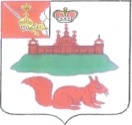 МУНИЦИПАЛЬНОЕ СОБРАНИЕКИЧМЕНГСКО-ГОРОДЕЦКОГО МУНИЦИПАЛЬНОГО РАЙОНАВОЛОГОДСКОЙ ОБЛАСТИМУНИЦИПАЛЬНОЕ СОБРАНИЕКИЧМЕНГСКО-ГОРОДЕЦКОГО МУНИЦИПАЛЬНОГО РАЙОНАВОЛОГОДСКОЙ ОБЛАСТИМУНИЦИПАЛЬНОЕ СОБРАНИЕКИЧМЕНГСКО-ГОРОДЕЦКОГО МУНИЦИПАЛЬНОГО РАЙОНАВОЛОГОДСКОЙ ОБЛАСТИРЕШЕНИЕРЕШЕНИЕРЕШЕНИЕот10.07.2017№386